ҠАРАР                                 			       ПОСТАНОВЛЕНИЕ8 июня  2020 й.                               №10                                  8 июня 2020г.Ғәлиәхмәт ауылы                                                                  село ГалиахметовоОб утверждении Плана мероприятий по защите прав потребителей на территории  сельского поселения Акъюловский сельсовет муниципального района Хайбуллинский  район   Республики Башкортостанна 2020-2021 годы       В целях совершенствования работы по обеспечению реализации федерального законодательства о защите прав потребителей, повышения эффективности действующей системы законных интересов и прав граждан на территории сельского поселения Акъюловский сельсовет муниципального района Хайбуллинский район     ПОСТАНОВЛЯЕТ:1. Утвердить План мероприятий по защите прав потребителей на территории  сельского поселения Акъюловский сельсовет муниципального района Хайбуллинский район     Республики Башкортостан (Прилагается).2. Настоящее постановление подлежит обнародованию в установленном порядке и размещению на официальном сайте Совета муниципального района  Хайбуллинский район Республики Башкортостан (раздел «Сельские поселения).3. Настоящее постановление вступает в силу на следующий день, после дня его официального обнародования.4. Контроль за исполнением настоящего постановления   оставляю за собой.Глава сельского поселенияАкъюловский сельсовет                                       Б.И.Ильбаков.Приложение № 2План мероприятий по защите прав потребителейна территории  сельского поселения Акъюловский сельсовет муниципального района Хайбуллинский  район   Республики Башкортостанна 2020-2021 годыПриложение № 3Информация об утвержденных типовых планах по защите прав потребителей в сельских поселенияхИнформация о контактных данных ответственного лица по вопросам защиты прав потребителей администрации сельского поселения муниципального района Республики Башкортостан с указанием ФИО, должности, контактного телефона и адреса электронной почты№ п/п  Наименование мероприятийСрок исполненияОтветственный исполнительОрганизационные вопросыОрганизационные вопросыОрганизационные вопросыОрганизационные вопросы1.Определение ответственного руководителя и уполномоченного на то лица по осуществлению личного приема граждан по вопросам защиты прав потребителей в администрации сельского поселения муниципального района Республики Башкортостан.1 раз в годАдминистрация сельского поселения Акъюловский сельсовет муниципального района Хайбуллинский район Республики Башкортостан2. Информирование и просвещение населения по вопросамзащиты прав потребителей2. Информирование и просвещение населения по вопросамзащиты прав потребителей2. Информирование и просвещение населения по вопросамзащиты прав потребителей2. Информирование и просвещение населения по вопросамзащиты прав потребителей2.Информирование населения через официальный сайт администрации сельского поселения муниципального района Республики Башкортостан в Информационно-телекоммуникационной сети «Интернет»:- о сотруднике администрации сельского поселения ответственном за работу по вопросам защиты прав потребителей с указанием контактного телефона и адреса электронной почты,- о безвозмездном предоставлении населению информационных услуг по защите прав потребителей (консультирование, рассмотрение обращений, оказание содействия в составлении претензионных материалов (досудебных претензий, заявлений, исковых заявлений)),- о нормативно-правовых актах в сфере защиты прав потребителей,- об Интернет портале по защите прав потребителей Республики Башкортостан (http://zpprb.org/),- об информационно-аналитическом портале «Открытое качество» Республики Башкортостан (https://kachestvorb.ru)ЕжегодноАдминистрация сельского поселения Акъюловский сельсовет муниципального района Хайбуллинский район Республики Башкортостан Госкомитет РБ по торговле (по согласованию)3.Организация выставочных экспозиций (информационных материалов (печатных буклетов, брошюр и т.д.)) по вопросам защиты прав потребителей в администрации сельского поселения.ЕжегодноАдминистрация сельского поселения Акъюловский сельсовет муниципального района Хайбуллинский район Республики БашкортостанГоскомитет РБ по торговле (по согласованию)3. Оказание практической помощи населению3. Оказание практической помощи населению3. Оказание практической помощи населению3. Оказание практической помощи населению4.Прием и консультация граждан по вопросам защиты прав потребителей.По мере необходимостиАдминистрация сельского поселения Акъюловский сельсовет муниципального района Хайбуллинский район Республики БашкортостанГоскомитет РБ по торговле (по согласованию)5.Рассмотрение письменных и устных обращений (заявлений, жалоб) потребителей, в том числе поступивших на личном приеме граждан, через Информационно-телекоммуникационную сеть «Интернет» и почтовой связью.ПостоянноАдминистрация сельского поселения Акъюловский сельсовет муниципального района Хайбуллинский район Республики БашкортостанГоскомитет РБ по торговле (по согласованию)6.Оказание консультативно-правовой помощи потребителям в составлении (написании) претензионного материала (досудебных претензий, заявлений, исковых заявлений).По мере необходимостиАдминистрация сельского поселения Акъюловский сельсовет муниципального района Хайбуллинский район Республики БашкортостанГоскомитет РБ по торговле (по согласованию)7.Ведение Журнала регистраций заявлений (жалоб), обращений по вопросам защиты прав потребителей.При поступлении заявления (жалобы)Администрация сельского поселения Акъюловский сельсовет муниципального района Хайбуллинский район Республики Башкортостан4. Взаимодействие администрации сельского поселения в области защиты прав потребителей с Государственным комитетом Республики Башкортостан по торговле и защите прав потребителей4. Взаимодействие администрации сельского поселения в области защиты прав потребителей с Государственным комитетом Республики Башкортостан по торговле и защите прав потребителей4. Взаимодействие администрации сельского поселения в области защиты прав потребителей с Государственным комитетом Республики Башкортостан по торговле и защите прав потребителей4. Взаимодействие администрации сельского поселения в области защиты прав потребителей с Государственным комитетом Республики Башкортостан по торговле и защите прав потребителей8.Мониторинг официального Интернет сайта Государственного комитета Республики Башкортостан по торговле и защите прав потребителей. Ознакомление с образцами претензионных материалов (досудебных претензий, заявлений, исковых заявлений).ПостоянноАдминистрация сельского поселения Акъюловский сельсовет муниципального района Хайбуллинский район Республики Башкортостан9.Осуществление взаимодействия с отделом защиты прав потребителей Государственного комитета республики Башкортостан по торговле и защите прав потребителей:тел. +7 (347) 218-09-78По мере необходимостиАдминистрация сельского поселения Акъюловский сельсовет муниципального района Хайбуллинский район Республики Башкортостан№ п/пНаименование администрации сельского поселения муниципального района Республики БашкортостанДата, номер постановления администрации сельского поселения муниципального района Республики Башкортостан об утверждении Плана мероприятий по защите прав потребителей на территории сельского поселения муниципального района Республики Башкортостан (если не утвержден, то указать причины)Гиперссылка на сайт в Информационно-телекоммуникационной сети «Интернет», где размещено постановление администрации сельского поселения муниципального района Республики Башкортостан об утверждении Плана мероприятий по защите прав потребителей на территории сельского поселения муниципального района Республики Башкортостан1Постановление №10 от 8 июня 2020годаhttp://akulsp.ru/category/postanovlenija-administacii№ п/пНаименование администрации сельского поселения муниципального района Республики БашкортостанКонтактные данные ответственного лица по вопросам защиты прав потребителей администрации сельского поселения муниципального района Республики БашкортостанКонтактные данные ответственного лица по вопросам защиты прав потребителей администрации сельского поселения муниципального района Республики БашкортостанКонтактные данные ответственного лица по вопросам защиты прав потребителей администрации сельского поселения муниципального района Республики БашкортостанГиперссылка на сайт в Информационно-телекоммуникационной сети «Интернет», где размещена информация об ответственном лице по вопросам защиты прав потребителей администрации сельского поселения муниципального района Республики Башкортостан№ п/пНаименование администрации сельского поселения муниципального района Республики БашкортостанФИО, должностьконтактный телефонадрес электронной почтыГиперссылка на сайт в Информационно-телекоммуникационной сети «Интернет», где размещена информация об ответственном лице по вопросам защиты прав потребителей администрации сельского поселения муниципального района Республики Башкортостан1Администрация сельского поселения Акъюловский сельсовет муниципального района Республики БашкортостанГлава сельского поселенияАкъюловский сельсовет                                       Б.И.Ильбаков.8(347)58-2-37-14galiakhmet_ss@mail.ruhttp://akulsp.ru/category/postanovlenija-administacii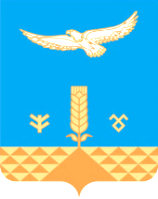 